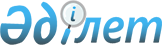 Об утверждении Правил проведения раздельных сходов местного сообщества и количественного состава представителей жителей для участия в сходе местного сообщества Новонежинского сельского округа Аулиекольского района Костанайской области
					
			Утративший силу
			
			
		
					Решение маслихата Аулиекольского района Костанайской области от 19 марта 2014 года № 148. Зарегистрировано Департаментом юстиции Костанайской области 29 апреля 2014 года № 4662. Утратило силу решением маслихата Аулиекольского района Костанайской области от 19 сентября 2023 года № 67
      Сноска. Утратило силу решением маслихата Аулиекольского района Костанайской области от 19.09.2023 № 67 (вводится в действие по истечении десяти календарных дней после дня его первого официального опубликования).
      Сноска. Заголовок с изменением, внесенным решением маслихата Аулиекольского района Костанайской области от 09.02.2022 № 97 (вводится в действие по истечении десяти календарных дней после дня его первого официального опубликования).
      В соответствии с пунктом 6 статьи 39-3 Закона Республики Казахстан от 23 января 2001 года "О местном государственном управлении и самоуправлении в Республике Казахстан" и постановлением Правительства Республики Казахстан от 18 октября 2013 года № 1106 "Об утверждении Типовых правил проведения раздельных сходов местного сообщества" Аулиекольский районный маслихат РЕШИЛ:
      1. Утвердить прилагаемые Правила проведения раздельных сходов местного сообщества Новонежинского сельского округа Аулиекольского района Костанайской области согласно приложению 1 к настоящему решению.
      Сноска. Пункт 1 – в редакции решения маслихата Аулиекольского района Костанайской области от 09.02.2022 № 97 (вводится в действие по истечении десяти календарных дней после дня его первого официального опубликования).


      2. Утвердить количественный состав представителей жителей для участия в сходе местного сообщества Новонежинского сельского округа Аулиекольского района Костанайской области согласно приложению 2 к настоящему решению.
      Сноска. Пункт 2 – в редакции решения маслихата Аулиекольского района Костанайской области от 09.02.2022 № 97 (вводится в действие по истечении десяти календарных дней после дня его первого официального опубликования).


      3. Настоящее решение вводится в действие по истечении десяти календарных дней после дня его первого официального опубликования.
      Сноска. Правый верхний угол приложения 1 с изменением, внесенным решением маслихата Аулиекольского района Костанайской области от 09.02.2022 № 97 (вводится в действие по истечении десяти календарных дней после дня его первого официального опубликования). Правила проведения раздельных сходов местного сообщества Новонежинского сельского округа Аулиекольского района Костанайской области
      Сноска. Приложение 1 – в редакции решения маслихата Аулиекольского района Костанайской области от 09.02.2022 № 97 (вводится в действие по истечении десяти календарных дней после дня его первого официального опубликования). Глава 1. Общие положения
      1. Настоящие Правила проведения раздельных сходов местного сообщества Новонежинского сельского округа Аулиекольского района Костанайской области разработаны в соответствии с пунктом 6 статьи 39-3 Закона Республики Казахстан от 23 января 2001 года "О местном государственном управлении и самоуправлении в Республике Казахстан", а также Типовыми правилами проведения раздельных сходов местного сообщества, утвержденными постановлением Правительства Республики Казахстан от 18 октября 2013 года № 1106 и устанавливают порядок проведения раздельных сходов местного сообщества жителей Новонежинского сельского округа Аулиекольского района Костанайской области.
      2. В настоящих Правилах используется следующие основные понятия:
      1) местное сообщество - совокупность жителей (членов местного сообщества), проживающих на территории сельского округа, в границах которой осуществляется местное самоуправление, формируются и функционируют его органы;
      2) раздельный сход местного сообщества - непосредственное участие жителей села, улицы (членов местного сообщества) в избрании представителей для участия в сходе местного сообщества. Глава 2. Порядок проведения раздельных сходов местного сообщества
      3. Для проведения раздельного схода местного сообщества территория Новонежинского сельского округа подразделяется на участки (села, улицы).
      4. На раздельных сходах местного сообщества избираются представители для участи в сходе местного сообщества в количестве не более трех человек.
      5. Раздельный сход созывается и организуется акимом Новонежинского сельского округа.
      6. О времени, месте созыва раздельных сходов местного сообщества и обсуждаемых вопросах население местного сообщества оповещается акимом Новонежинского сельского округа не позднее, чем за десять календарных дней до дня его проведения через средства массовой информации или иными способами.
      7. Проведение раздельного схода в пределах села, улицы организуется акимом Новонежинского сельского округа.
      При наличии в пределах улицы многоквартирных домов раздельные сходы многоквартирного дома не проводятся.
      8. Перед открытием раздельного схода проводится регистрация присутствующих жителей соответствующего села, улицы имеющих право в нем участвовать.
      Раздельный сход местного сообщества считается состоявшимся при участии не менее десяти процентов жителей (членов местного сообщества), проживающих в данном селе, улице и имеющих право в нем участвовать.
      9. Раздельный сход открывается акимом Новонежинского сельского округа или уполномоченным им лицом.
      Председателем раздельного схода является аким Новонежинского сельского округа или уполномоченное им лицо.
      Для оформления протокола раздельного схода открытым голосованием избирается секретарь.
      10. Кандидатуры представителей жителей села, улицы для участия в сходе местного сообщества выдвигаются участниками раздельного схода в соответствии с количественным составом, утвержденным Аулиекольским районным маслихатом.
      11. Голосование проводится открытым способом, персонально по каждой кандидатуре. Избранными считаются кандидаты, набравшие наибольшие голоса участников раздельного схода.
      12. На раздельном сходе ведется протокол, который подписывается председателем и секретарем и передается в аппарат акима Новонежинского сельского округа.
      Сноска. Правый верхний угол приложения 2 с изменением, внесенным решением маслихата Аулиекольского района Костанайской области от 09.02.2022 № 97 (вводится в действие по истечении десяти календарных дней после дня его первого официального опубликования). Количественный состав представителей жителей для участия в сходе местного сообщества Новонежинского сельского округа Аулиекольского района Костанайской области
      Сноска. Приложение 2 – в редакции решения маслихата Аулиекольского района Костанайской области от 09.02.2022 № 97 (вводится в действие по истечении десяти календарных дней после дня его первого официального опубликования).
					© 2012. РГП на ПХВ «Институт законодательства и правовой информации Республики Казахстан» Министерства юстиции Республики Казахстан
				
Председатель
девятой сессии
А. Кенесбаева
Секретарь
районного маслихата
А. Бондаренко
СОГЛАСОВАНО:
Аким Новонежинского сельского
округа Аулиекольского района
_____________ Журсиналин А.К.Приложение 1
к решению маслихата
от 19 марта 2014 года № 148Приложение 2
к решению маслихата
от 19 марта 2014 года № 148
№
Наименование населенного пункта, улиц Новонежинского сельского округа
Количество представителей (человек)
1
Село Новонежинка
21
Улица Жданова
2
Улица Комсомольская
2
Улица Нелюбова
2
Улицы Северная, Пришкольная
1
Улица Октябрьская
2
Улицы Лиманная, Кузнечная
1
Улицы Абая, Степная
2
Улица Щорса, улица 20 лет Целины
2
Улица Юбилейная, улица Молодежная
1
Улица ГРП восточная, улица ГРП западная
2
Улица Южная
1
Улица Гагарина
1
Улица Студенческая
1
Улица Терешкова
1
2
Село Лаврентьевка
3
3
Село Калинина
3
Всего 
27